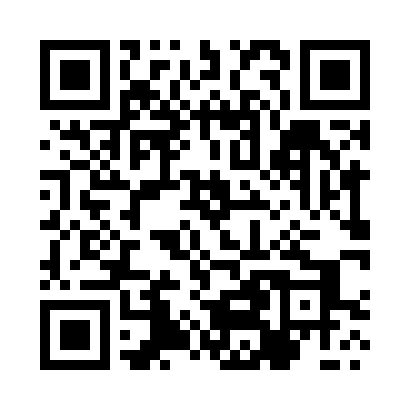 Prayer times for Samborzec, PolandMon 1 Apr 2024 - Tue 30 Apr 2024High Latitude Method: Angle Based RulePrayer Calculation Method: Muslim World LeagueAsar Calculation Method: HanafiPrayer times provided by https://www.salahtimes.comDateDayFajrSunriseDhuhrAsrMaghribIsha1Mon4:136:0912:375:057:068:552Tue4:106:0712:375:067:088:583Wed4:076:0412:375:077:109:004Thu4:056:0212:365:087:119:025Fri4:026:0012:365:097:139:046Sat3:595:5812:365:107:159:067Sun3:565:5612:355:117:169:088Mon3:535:5312:355:137:189:109Tue3:515:5112:355:147:199:1310Wed3:485:4912:355:157:219:1511Thu3:455:4712:345:167:239:1712Fri3:425:4512:345:177:249:1913Sat3:395:4312:345:187:269:2214Sun3:365:4112:345:197:279:2415Mon3:335:3912:335:207:299:2616Tue3:305:3712:335:217:319:2917Wed3:275:3412:335:227:329:3118Thu3:245:3212:335:247:349:3419Fri3:215:3012:325:257:359:3620Sat3:185:2812:325:267:379:3921Sun3:155:2612:325:277:399:4122Mon3:125:2412:325:287:409:4423Tue3:095:2212:325:297:429:4624Wed3:065:2012:315:307:439:4925Thu3:035:1812:315:317:459:5226Fri3:005:1712:315:327:479:5427Sat2:565:1512:315:337:489:5728Sun2:535:1312:315:347:5010:0029Mon2:505:1112:315:357:5110:0330Tue2:475:0912:315:367:5310:05